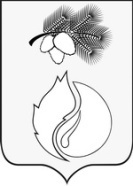 АДМИНИСТРАЦИЯ ГОРОДА КЕДРОВОГОПОСТАНОВЛЕНИЕТомская областьг. Кедровый                                                                       В соответствии со ст. 179 Бюджетного кодекса РФ, Федеральным законом от 06.03.2003 № 131-ФЗ «Об общих принципах организации местного самоуправления в Российской Федерации», постановлением Администрации города Кедрового от 01.09.2020 № 301 «Об утверждении Порядка принятия решений о разработке муниципальных программ муниципального образования «Город Кедровый», распоряжением Администрации города Кедрового от 01.09.2020 № 241 «Об утверждении перечня муниципальных программ, подлежащих к реализации на территории муниципального образования «Город Кедровый»ПОСТАНОВЛЯЕТ:Утвердить муниципальную программу «Развитие культуры на территории муниципального образования «Город Кедровый» согласно приложению к настоящему постановлению.Постановление вступает в силу 01 января 2021 г.Опубликовать постановление в Информационном бюллетене городского округа «Город Кедровый», разместить на официальном сайте Администрации города Кедрового в информационно-телекоммуникационной сети «Интернет»: http://www.kedradm.tomsk.ru.Контроль за исполнением постановления возложить на заместителя Мэра по социальной политике и управлению делами.  Мэр     						                                                            Н.А. Соловьева                                                                    Приложение                                                                   Утверждено                                                                                                          Постановлением Администрации                                                                             города Кедрового                                                                                     от 10.11.2020 г. № 382Паспорт муниципальной программы «Развитие культуры на территории муниципального образования «Город Кедровый»2. Характеристика текущего состояния сферы реализации муниципальной программы, в том числе основные проблемы в указанной сфере и прогноз ее развитияВ соответствии со статьей 16 Федерального закона от 06.10.2003 № 131-ФЗ «Об общих принципах организации местного самоуправления в Российской Федерации» к вопросам местного значения городского округа относятся: - организация библиотечного обслуживания населения, комплектование и обеспечение сохранности библиотечных фондов библиотек городского округа;- создание условий для организации досуга и обеспечения жителей городского округа услугами организаций культуры; - создание условий для развития местного традиционного народного художественного творчества, участие в сохранении, возрождении и развитии народных художественных промыслов в городском округе;- сохранение, использование и популяризация объектов культурного наследия (памятников истории и культуры), находящихся в собственности городского округа, охрана объектов культурного наследия (памятников истории и культуры) местного (муниципального) значения, расположенных на территории городского округа;- оказание муниципальных услуг по предоставлению дополнительного образования.В целях обеспечения реализации предусмотренных законодательством Российской Федерации полномочий в области культуры создано учреждение - Муниципальное учреждение «Культура» (далее – МУ «Культура»)  МУ «Культура», в соответствии с основными задачами в сфере культуры, организует работу и обеспечивает взаимодействие с муниципальными учреждениями «Кедровская централизованная библиотечная система» (МУ «Кедровская ЦБС») и Муниципальное казенное учреждение дополнительного образования «Детская школа искусств» г. Кедрового (МКОУ ДО ДШИ). МУ «Культура» имеет в своем составе подразделения - Дом культуры г. Кедрового (далее - ГДК) и  Дом культуры с. Пудино (далее - СДК).          В настоящее время Дома культуры  являются главным центром общения, духовного развития, досуга и отдыха городского населения. Ежегодно в муниципальном образовании «Город Кедровый» ими проводится более 240  культурно – массовых мероприятий, в числе которых календарные, государственные, профессиональные праздники, общественно  - значимые, патриотические мероприятия, конкурсы и фестивали. В год более 12000 посетителей и участников мероприятий.           В Домах культуры действует 9 клубных формирований самодеятельного народного творчества различных жанров с общим количеством участников 100 человек. Три из них для детей до 14 лет. Коллективы являются постоянными участниками  культурно-массовых мероприятий на территории муниципального образования «Город Кедровый», ведут активную концертную деятельность. Одним из важных стимулов развития и совершенствования творческой деятельности коллективов художественной самодеятельности является участие в фестивалях и конкурсах областного уровня. Так, делегация муниципального образования уже традиционно принимает участие в  Областном фестивале «Садам Бакчара - цвести!»  и занимает призовые места. С 2012 года творческие коллективы муниципального образования принимают участие  в Областном  Губернаторском фестивале «Вместе мы - Россия».  2018 году при поддержке Администрации города Кедрового работники культуры и библиотеки совместно разработали проект «Эхо поколений», цель которого – возрождение исследовательской и краеведческой деятельности, а также создание мини-музея в здании МКОУ СОШ №1. Самой интересной и яркой частью экспозиции является зал «Русская изба», где достоверно воссоздан быт местных жителей начала ХХ века. Также в мини-музее имеется коллекция экспонатов советской эпохи и реликвии Великой отечественной войны: фотографии, фронтовые письма, награды. За период 2019-2020 год проведены 8 тематических интерактивных экскурсий, 2 фотовыставки, тематическая выставка «Эхо Афганской войны», к 30 - летию вывода войск из Афганистана. Самыми активными участниками интерактивных экскурсий стали воспитанники дошкольных учреждений.Работники культуры стараются удивить зрителя, воплощая в жизнь неординарные идеи. Особенно полюбились публике и стали традиционными такие уличные праздники как Масленица, День села, День молодёжи, День города. Большой популярностью пользуются программы, проводящиеся и в зале Дома культуры г. Кедрового: это конкурс исполнителей эстрадной песни «Кедровидение», фестиваль любительского литературного творчества «Поэтическая провинция», новогодний музыкальный спектакль (мюзикл).Благодаря внедрению интерактивных технологий удалось повысить интерес публики к массовым мероприятиям, а использование средств сети Интернет дало возможность подключить к культурной жизни города большее число жителей посредством проведения онлайн-выставок, конкурсов, опросов, проектов, акций. Традиционные формы работы наполняются разнообразием сценических жанров и приемов взаимодействия с аудиторией, благодаря чему мероприятия становятся более динамичными, яркими, необычными и интересными зрителюВ помещении Дома культуры г. Кедрового  находится Городское общество инвалидов, а  в Доме  культуры с. Пудино - общество ветеранов труда.  Ведется тесное сотрудничество по любым вопросам. Также в домах культуры действует два клуба по интересам для старшего поколения. Совместно ведется работа по подготовке и проведению мероприятий различной направленности. Сфера   самодеятельного художественного  творчества муниципального образования «Город Кедровый» испытывает ряд проблем, и одной из них является состояние  материально-технической базы муниципальных  учреждений   культуры. Дома культуры  недостаточно оснащены необходимым оборудованием и реквизитом для обеспечения высокого качества проводимых культурно-массовых мероприятий, повышения эстетического уровня концертных программ. Наблюдается  нехватка качественных музыкальных инструментов, светового и звукового оборудования для достижения высокого уровня исполнительства. Для соответствия современным требованиям необходимо дальнейшее оснащение культурно -досуговых учреждений   необходимым техническим оборудованием, обновление фонда сценических костюмов, приобретение музыкальных инструментов.  В рамках проведения конкурсного отбора проектов муниципальных образований Томской области  на предоставление субсидии из федерального бюджета на обеспечение развития и укрепления материально-технической базы муниципальных домов культуры Томской области муниципальным учреждением «Культура» регулярно подаются заявки  на улучшение материально-технической базы домов культуры (мебель, компьютерное оборудование в СДК, замена кресел и одежды сцены, светодиодный модульный экран – ГДК и.д.).  В 2018 г. Дому культуры г. Кедрового по этому проекту были выделены средства на приобретение звукового и светового оборудования. Световое оборудование обновлено частично. Также выделяются спонсорские средства  на  улучшение материально-технической базы домов культуры и историко - краеведческой экспозиции. Для дальнейшего повышения качества предоставляемых культурных услуг населению муниципальному учреждению необходимы дополнительные ставки руководителей хореографического и вокального коллективов. Кроме того, Дому культуры г. Кедрового требуется  капитальный ремонт крыши и утепление всего здания. Дом культуры с. Пудино нуждается в текущем ремонте, требуется замена бруса, полов. Муниципальное учреждение «Культура» планирует в дальнейшем подавать заявки в госпрограммы для ремонта ГДК и строительства нового СДК, так как прежнее было признано аварийным и снесено.В целях организации библиотечного обслуживания населения муниципального образования «Город Кедровый» осуществляет свою деятельность муниципальное учреждение «Кедровская централизованная библиотечная система». В составе данного учреждения образована библиотека – филиал с. Пудино.Обеспеченность библиотеками на территории муниципального образования соответствует нормативной потребности.За последние годы сложилась неблагополучная ситуация в области пополнения новыми поступлениями библиотечных фондов. Темпы обновления фондов снижены вследствие нестабильного финансирования, основным источником финансирования деятельности библиотеки являются бюджетные ассигнования. В соответствии с рекомендациями ЮНЕСКО международный стандарт по комплектованию библиотечных фондов составляет ежегодное пополнение по 220-250 книг на 1000 жителей, в 2019 году приобретено 218 книг в среднем это около 70 книг на 1000 жителей. Необходимо отметить, что фонды библиотеки в настоящее время не только физически изношены, но и содержательно устарели.В динамике за последние 5 лет объем библиотечного книжного фонда МУ «Кедровская ЦБС» сократился на 41%, преимущественно из-за ежегодного списания устаревших по содержанию, ветхих экземпляров книг, и на 2020 год составил 26 189 экземпляров или 8,77 экземпляров в расчете на 1 жителя муниципального образования «Город Кедровый». Число пользователей Муниципального учреждения «Кедровская библиотечная система»в 2020 году составило 1200 человек, или 40,1 процент от общей численности жителей МО «Город Кедровый». На протяжении последних пяти лет число пользователей библиотеки стабильно увеличивается.В процессе реализации национального проекта «Культура» в рамках исполнения показателя «Количество посещений общедоступных библиотек за год» количество посещений увеличилось на 1,2 % по сравнению с 2019 годом  и составило 15 406.В рамках Соглашения между Администрацией Томской области и муниципальным образованием «Город Кедровый» на базе библиотеки с 2013 года функционирует центр общественного доступа (ЦОД). Создание ЦОД позволило осуществлять консультирование населения посредством электронных модулей по повышению компьютерной грамотности, в 2020 году за консультациями обратилось 741 человек. Так же в ЦОД предоставляются жителям города и села услуги по работе с электронной базой данных справочно-правовой системы КонсультантПлюс, осуществляется поиск актуальной правовой, общеправовой и финансово-экономической информации, информирование о последних изменениях в российском законодательстве с помощью «Обзоров» в конкретных документах, необходимых пользователям.Ежегодно в библиотеке реализуется проект «Электронный гражданин», в рамках которого с 2015 по 2020 год обучились основам компьютерной грамотности и получили сертификаты 80 человек. МУ «Кедровская ЦБС» занимают достойное место в информационном и культурном пространстве муниципального образования «Город Кедровый». За время работы сформированы значительные информационные ресурсы, профессиональные кадры, позитивный опыт организации доступа жителей к чтению и информации. Но несоответствие между запросами и потребностями населения в литературе и информации, с одной стороны, и ресурсами муниципальной библиотеки, с другой, существенно затрудняет деятельность библиотеки. Прежде всего, это неравное внедрение современных технологий. Требуется систематическое обновление имеющегося оборудования и приобретение компьютеров и программных продуктов, что позволит развивать деятельность библиотек по созданию собственных информационных ресурсов, включая полнотекстовые, и интеграции в единое информационное поле области.Характер проблем требует наличия долговременной стратегии, а также применения программно-целевого подхода. Успешное развитие библиотеки невозможно без дальнейшего развития системы непрерывного библиотечно-информационного образования, обеспечивающего комплексное обновление профессиональных знаний, умений и навыков библиотечных кадров посредством регулярного повышения их квалификации и переподготовки по актуальным направлениям модернизации библиотечного дела. Отмечается недостаточное развитие такого важного направления, как укрепление материально-технической базы, инновационной деятельности в сфере библиотечного дела, внедрение информационных технологий в деятельность муниципальной библиотеки.          Муниципальное казенное образовательное учреждение дополнительного образования «Детская школа искусств» (далее - МКОУ ДО ДШИ) предоставляет образование художественно-эстетической направленности: музыкальное отделение, хореографическое отделение, художественное отделение, отделение общего эстетического образования (платное). МКОУ ДО «ДШИ» г. Кедрового реализует программы дополнительного образования сроком 5-7 лет обучения.МКОУ ДО «ДШИ» г. Кедрового предоставляет образовательную услугу: «Реализация дополнительных общеобразовательных общеразвивающих программ» и «Предпрофессиональных программ по ИЗО и хореографии».Содержание образовательных услуг:1)обучение по программам дополнительного образования направленности: художественно-эстетической, военно-патриотической;2) обеспечение педагогическим и прочим персоналом;3) материально-техническое обеспечение деятельности исполнителей.На начало 2020-2021 учебного года в МКОУ ДО ДШИ обучающихся114 человек, из них 21 ребенок обучается на музыкальном отделении, 25 – на отделении общего эстетического образования (платные услуги), 34 – на художественном отделении, 34 детей обучаются на хореографическом отделении. Одно из приоритетных направлений в работе МКОУ ДО ДШИ направлено на работу с одаренными детьми. Ежегодно в апреле школа проводит муниципальный конкурс – фестиваль детского творчества «Первая капель» для детей от 4-х до 17-ти лет по направлениям: живопись, прикладное искусство, вокальное творчество, хоровое пение, инструментальное исполнительство, хореографическое исполнительство.В этом конкурсе принимают участие воспитанники детского сада «Родничок», общеобразовательных школ села Пудино и города Кедрового, участники художественной самодеятельности городского Дома культуры и сельского Дома культуры.Так же  преподаватели и учащиеся принимают участие в  конкурсах различного уровня, проводятся мероприятия на школьном уровне, ведется сотрудничество с городским и сельским клубами в проведении массовых праздничных мероприятиях. В школе имеются оборудованные кабинеты: класс хореографии, класс хорового пения, класс фортепиано, класс художественных дисциплин, музыкальной литературы, народных инструментов, школьная библиотека на 500 экземпляров, фонотека, костюмерная.В соответствии с Распоряжением Правительства Российской Федерации от 04.09.2014 №1726-р «Об утверждении Концепции развития дополнительного образования детей», распоряжением Департамента общего образования Томской области от 31.05.2018 №528-р «Об апробации системы персонифицированного финансирования дополнительного образования детей в Томской области» МКОУ ДО ДШИ ведет направление по персонифицированному дополнительному образованию на территории муниципального образования «Город Кедровый» с детьми в возрасте от 5 до 18 лет.В 2019 году в Детской школе искусств состоялось открытие виртуального концертного зала. «Всероссийский виртуальный концертный зал» масштабный проект Министерства культуры РФ, благодаря которому жители многих уголков России,  в том числе и жители Кедрового,   получают возможность приобщаться к лучшим образцам академического музыкального искусства. Он позволяет слушать и смотреть концерты известных российских коллективов и солистов во всех регионах страны, как в режиме онлайн, так и в записи.На создание зала направлено 980 тыс. рублей в рамках Федерального проекта Минкультуры РФ «Всероссийский виртуальный концертный зал». На эти средства закуплено и установлено современное техническое и технологическое оборудование - акустическая система DXS 12 YAMAHA, стойки под акустическую систему TOREX WSPS-02, радиосистема PROAUDIODWS 204HT, усилители мощности звука - микшерный пульт YAMAHA MG12, широкий экран и проектор с высоким разрешением - проекционный экран моторизированный DraperTarga, проектор лазерный Panasonic pt-vmz50, потолочный кронштейн для проектора FIX P300L, ноутбук HP 17. С местного бюджета было выделено 5 тыс. рублей, для оплаты расходов по обеспечению доступа к высокоскоростной сети «Интернет». Главной особенностью проекта является реальная возможность каждого желающего приобщиться к лучшим образцам академической музыки без существенных материальных затрат. Отныне лучшие концерты с участием российских и зарубежных исполнителей, а также проекты рассчитанные на детскую аудиторию, могут услышать и увидеть зрители муниципального образования «Город Кедровый».Наряду с перечисленными показателями в дополнительном образовании имеется ряд проблем. Содержание дополнительных общеобразовательных программ требует серьезного пересмотра и обновления в первую очередь с позиции соответствия интересам современных детей и подростков.Сегодня в сфере дополнительного образования необходимо активно развивать дистанционные формы, требуют совершенствования новые образовательные технологии.Одной из проблем является недостаточное материально-техническое обеспечение учреждений данного типа, которое не соответствуют современным требованиям. Перспективное расширение потенциала системы дополнительного образования детей планируется за счет: - разработки индивидуальных образовательных маршрутов для учащихся с разными образовательными и личностными потребностями;- логистического сопровождения одаренных детей;- организации досуговой деятельности учащихся через включение их в социально значимые проектные практики и обеспечение, таким образом, гражданского права детей на участие в жизни общества;- развития творческих и интеллектуальных способностей каждого ребенка, независимо от социального статуса семьи.Еще одной острой проблемой является нехватка штатных преподавательских кадров. Ведется активная работа по поиску квалифицированных специалистов, подходящих под профессиональные стандарты. Наблюдается нехватка качественных музыкальных инструментов  для достижения высокого уровня исполнительства. Для соответствия современным требованиям необходимо обновление фонда сценических костюмов, приобретение музыкальных инструментов.  Таким образом, программа направлена на устранение узковедомственного подхода, дублирования, нерационального использования ресурсов и консолидацию сил и средств при реализации мероприятий по повышению доступности и эффективности услуг сферы культуры.Реализация мероприятий программы при достаточном финансировании позволит к 2024 году достичь результатов по достижению основных показателей национального проекта «Культура».3. Перечень показателей цели и задач муниципальной программы, сведения о порядке сбора информации по показателям и методике их расчетаРесурсное обеспечение муниципальной программыПереченьосновных мероприятийи ресурсное обеспечение реализации муниципальной программы Анализ рисков реализации муниципальной программыАнализ рисков и управление рисками при реализации муниципальной программы осуществляет ответственный исполнитель – Муниципальное учреждение «Культура».В рамках реализации муниципальной программы могут быть выделены следующие риски, препятствующие ее реализации:1) правовые риски, связанные с изменением федерального и областного законодательства, нормативно-правовой базы, необходимой для эффективной реализации муниципальной программы, что может привести к существенному увеличению планируемых сроков или изменению условий реализации мероприятий государственной программы;2) административные риски, связанные с неэффективным управлением муниципальной программой, что может привести к нецелевому и (или) неэффективному использованию бюджетных средств, нарушению планируемых сроков реализации муниципальной программы, недостижению плановых значений показателей, невыполнению ряда мероприятий муниципальной программы или задержке в их выполнении;3) техногенные и экологические риски, связанные с природными, климатическими явлениями, техногенными катастрофами, могут привести к невозможности реализации мероприятий муниципальной программы и (или) к отвлечению средств от финансирования муниципальной программы;4) экономические риски, связанные с возможностями снижения темпов роста экономики, а также с кризисом банковской системы и возникновением бюджетного дефицита. Эти риски могут отразиться в реализации наиболее затратных мероприятий муниципальной программы;5) кадровые риски, обусловленные значительным дефицитом высококвалифицированных кадров в сферах реализации настоящей программы.Способы минимизации рисков:своевременное внесение соответствующих изменений в правовые акты, касающиеся реализации мероприятий муниципальной программы;формирование эффективной системы управления на основе четкого распределения функций, полномочий и ответственности основных исполнителей муниципальной программы;определение приоритетов для первоочередного финансирования, перераспределение объемов финансирования в зависимости от динамики и темпов решения поставленных задач;регулярный мониторинг результативности реализации муниципальной программы, при необходимости, ежегодная корректировка показателей и мероприятий муниципальной программы;повышение эффективности взаимодействия участников реализации муниципальной программы;обеспечение притока высококвалифицированных кадров и повышения квалификации имеющихся специалистов.6. Управление и мониторинг за реализациеймуниципальной программыМуниципальная программа в целом реализуется в рамках текущей деятельности творческие коллективы МУ «Культура», МКОУ ДО «Детская школа искусств», МКОУ СОШ №1 г. Кедрового, МАОУ Пудинская СОШ, общество инвалидов, предприниматели муниципального образования, жители муниципального образования «Город Кедровый», Администрация г. Кедрового.В процессе реализации муниципальной программы осуществляется взаимодействие с профильными департаментами Администрации Томской области, органами местного самоуправления, муниципальными учреждениями. Данное взаимодействие осуществляется в рамках действующего законодательства.Общий контроль за реализацией программы осуществляет заместитель Мэра по социальной политике и управлению делами.Контроль за реализацией муниципальной программы, в том числе за достижением ее показателей, осуществляет ответственный исполнитель муниципальной программы.Отчеты о реализации муниципальной программы формируются Муниципальным учреждением «Культура» в порядке и сроки, установленные постановлением Администрации города Кедрового от 01.09.2020 № 301 «Об утверждении Порядка принятия решений о разработке муниципальных программ муниципального образования «Город Кедровый», их формирования и реализации, а также осуществления мониторинга за ходом их реализации». В рамках реализации муниципальной программы меры муниципального регулирования и налоговые расходы не предусмотрены.  10 ноября 2020 г.                                          №_382_____1Наименование муниципальной программыРазвитие культуры на территории муниципального образования «Город Кедровый» (далее - муниципальная программа)Развитие культуры на территории муниципального образования «Город Кедровый» (далее - муниципальная программа)Развитие культуры на территории муниципального образования «Город Кедровый» (далее - муниципальная программа)Развитие культуры на территории муниципального образования «Город Кедровый» (далее - муниципальная программа)Развитие культуры на территории муниципального образования «Город Кедровый» (далее - муниципальная программа)Развитие культуры на территории муниципального образования «Город Кедровый» (далее - муниципальная программа)2Ответственный исполнитель муниципальной программыМуниципальное учреждение «Культура»Муниципальное учреждение «Культура»Муниципальное учреждение «Культура»Муниципальное учреждение «Культура»Муниципальное учреждение «Культура»Муниципальное учреждение «Культура»3Соисполнители муниципальной программы------4Участники муниципальной программыМуниципальное учреждение «Кедровская централизованная библиотечная система» (далее – МУ «Кедровская ЦБС»)Муниципальное казенное учреждение дополнительного образования «Детская школа искусств» г. Кедрового (далее - МКОУ ДО «ДШИ» г. Кедрового)Муниципальное учреждение «Кедровская централизованная библиотечная система» (далее – МУ «Кедровская ЦБС»)Муниципальное казенное учреждение дополнительного образования «Детская школа искусств» г. Кедрового (далее - МКОУ ДО «ДШИ» г. Кедрового)Муниципальное учреждение «Кедровская централизованная библиотечная система» (далее – МУ «Кедровская ЦБС»)Муниципальное казенное учреждение дополнительного образования «Детская школа искусств» г. Кедрового (далее - МКОУ ДО «ДШИ» г. Кедрового)Муниципальное учреждение «Кедровская централизованная библиотечная система» (далее – МУ «Кедровская ЦБС»)Муниципальное казенное учреждение дополнительного образования «Детская школа искусств» г. Кедрового (далее - МКОУ ДО «ДШИ» г. Кедрового)Муниципальное учреждение «Кедровская централизованная библиотечная система» (далее – МУ «Кедровская ЦБС»)Муниципальное казенное учреждение дополнительного образования «Детская школа искусств» г. Кедрового (далее - МКОУ ДО «ДШИ» г. Кедрового)Муниципальное учреждение «Кедровская централизованная библиотечная система» (далее – МУ «Кедровская ЦБС»)Муниципальное казенное учреждение дополнительного образования «Детская школа искусств» г. Кедрового (далее - МКОУ ДО «ДШИ» г. Кедрового)5Цель социально-экономического развития муниципального образования «Город Кедровый», на реализацию которой направлена муниципальная программаФормирование благоприятной социальной среды, обеспечивающей повышение качества жизни населения.Формирование благоприятной социальной среды, обеспечивающей повышение качества жизни населения.Формирование благоприятной социальной среды, обеспечивающей повышение качества жизни населения.Формирование благоприятной социальной среды, обеспечивающей повышение качества жизни населения.Формирование благоприятной социальной среды, обеспечивающей повышение качества жизни населения.Формирование благоприятной социальной среды, обеспечивающей повышение качества жизни населения.6Цель муниципальной программыПовышение качества и доступности услуг в сфере культуры на территории муниципального образования «Город Кедровый»Повышение качества и доступности услуг в сфере культуры на территории муниципального образования «Город Кедровый»Повышение качества и доступности услуг в сфере культуры на территории муниципального образования «Город Кедровый»Повышение качества и доступности услуг в сфере культуры на территории муниципального образования «Город Кедровый»Повышение качества и доступности услуг в сфере культуры на территории муниципального образования «Город Кедровый»Повышение качества и доступности услуг в сфере культуры на территории муниципального образования «Город Кедровый»7Показатели цели муниципальной программы и их значения (с детализацией по годам реализации)Показатели цели2020 год (оценка)2021 год2022 год2023 год2024 год7Показатели цели муниципальной программы и их значения (с детализацией по годам реализации)Индекс участия населения в культурно-досуговых мероприятиях, проводимых муниципальными учреждениями культуры, ед. на жителя1,301,311,321,331,348Задачи муниципальной программы Обеспечение условий для устойчивого развития сферы культуры.Содействие раскрытию творческого потенциала личности, удовлетворения жителями муниципального образования «Город Кедровый» своих духовных и культурных потребностей, содержательного использования свободного времени.Обеспечение благоприятных условий для предоставления населению муниципального образования «Город Кедровый» библиотечных услуг.Оказание услуг по предоставлению дополнительного образования.Обеспечение условий для устойчивого развития сферы культуры.Содействие раскрытию творческого потенциала личности, удовлетворения жителями муниципального образования «Город Кедровый» своих духовных и культурных потребностей, содержательного использования свободного времени.Обеспечение благоприятных условий для предоставления населению муниципального образования «Город Кедровый» библиотечных услуг.Оказание услуг по предоставлению дополнительного образования.Обеспечение условий для устойчивого развития сферы культуры.Содействие раскрытию творческого потенциала личности, удовлетворения жителями муниципального образования «Город Кедровый» своих духовных и культурных потребностей, содержательного использования свободного времени.Обеспечение благоприятных условий для предоставления населению муниципального образования «Город Кедровый» библиотечных услуг.Оказание услуг по предоставлению дополнительного образования.Обеспечение условий для устойчивого развития сферы культуры.Содействие раскрытию творческого потенциала личности, удовлетворения жителями муниципального образования «Город Кедровый» своих духовных и культурных потребностей, содержательного использования свободного времени.Обеспечение благоприятных условий для предоставления населению муниципального образования «Город Кедровый» библиотечных услуг.Оказание услуг по предоставлению дополнительного образования.Обеспечение условий для устойчивого развития сферы культуры.Содействие раскрытию творческого потенциала личности, удовлетворения жителями муниципального образования «Город Кедровый» своих духовных и культурных потребностей, содержательного использования свободного времени.Обеспечение благоприятных условий для предоставления населению муниципального образования «Город Кедровый» библиотечных услуг.Оказание услуг по предоставлению дополнительного образования.Обеспечение условий для устойчивого развития сферы культуры.Содействие раскрытию творческого потенциала личности, удовлетворения жителями муниципального образования «Город Кедровый» своих духовных и культурных потребностей, содержательного использования свободного времени.Обеспечение благоприятных условий для предоставления населению муниципального образования «Город Кедровый» библиотечных услуг.Оказание услуг по предоставлению дополнительного образования.9Показатели задач муниципальной программы и их значения (с детализацией по годам реализации)  Показатели задач2020 год (оценка)2021 год2022 год2023 год2024 год9Показатели задач муниципальной программы и их значения (с детализацией по годам реализации)  Задача 1. Обеспечение условий для устойчивого развития сферы культуры.Задача 1. Обеспечение условий для устойчивого развития сферы культуры.Задача 1. Обеспечение условий для устойчивого развития сферы культуры.Задача 1. Обеспечение условий для устойчивого развития сферы культуры.Задача 1. Обеспечение условий для устойчивого развития сферы культуры.Задача 1. Обеспечение условий для устойчивого развития сферы культуры.9Показатели задач муниципальной программы и их значения (с детализацией по годам реализации)  Уровень удовлетворенности населения качеством и доступностью услуг в сфере культуры, %90929394959Показатели задач муниципальной программы и их значения (с детализацией по годам реализации)  Уровень выполнения показателя по среднемесячной заработной плате работников культуры, %1001001001001009Показатели задач муниципальной программы и их значения (с детализацией по годам реализации)  Задача 2. Содействие раскрытию творческого потенциала личности, удовлетворения жителями муниципального образования «Город Кедровый» своих духовных и культурных потребностей, содержательного использования свободного времени.Задача 2. Содействие раскрытию творческого потенциала личности, удовлетворения жителями муниципального образования «Город Кедровый» своих духовных и культурных потребностей, содержательного использования свободного времени.Задача 2. Содействие раскрытию творческого потенциала личности, удовлетворения жителями муниципального образования «Город Кедровый» своих духовных и культурных потребностей, содержательного использования свободного времени.Задача 2. Содействие раскрытию творческого потенциала личности, удовлетворения жителями муниципального образования «Город Кедровый» своих духовных и культурных потребностей, содержательного использования свободного времени.Задача 2. Содействие раскрытию творческого потенциала личности, удовлетворения жителями муниципального образования «Город Кедровый» своих духовных и культурных потребностей, содержательного использования свободного времени.Задача 2. Содействие раскрытию творческого потенциала личности, удовлетворения жителями муниципального образования «Город Кедровый» своих духовных и культурных потребностей, содержательного использования свободного времени.9Показатели задач муниципальной программы и их значения (с детализацией по годам реализации)  Число посещений культурно – досуговых мероприятий, чел. 12 30012 35012 40012 45012 5009Показатели задач муниципальной программы и их значения (с детализацией по годам реализации)  Количество посещений культурно-массовых мероприятий на платной основе, чел.2 1422 1932 2442 2952 3469Показатели задач муниципальной программы и их значения (с детализацией по годам реализации)  Число участников клубных формирований, чел.1001011011011019Показатели задач муниципальной программы и их значения (с детализацией по годам реализации)  Задача 3.Обеспечение благоприятных условий для предоставления населению муниципального образования «Город Кедровый» библиотечных услугЗадача 3.Обеспечение благоприятных условий для предоставления населению муниципального образования «Город Кедровый» библиотечных услугЗадача 3.Обеспечение благоприятных условий для предоставления населению муниципального образования «Город Кедровый» библиотечных услугЗадача 3.Обеспечение благоприятных условий для предоставления населению муниципального образования «Город Кедровый» библиотечных услугЗадача 3.Обеспечение благоприятных условий для предоставления населению муниципального образования «Город Кедровый» библиотечных услугЗадача 3.Обеспечение благоприятных условий для предоставления населению муниципального образования «Город Кедровый» библиотечных услуг9Показатели задач муниципальной программы и их значения (с детализацией по годам реализации)  Охват населения библиотечным обслуживанием, %40,140,440,841,141,59Показатели задач муниципальной программы и их значения (с детализацией по годам реализации)  Количество зарегистрированных  пользователей библиотек, ед.1 2001 2101 2201 2301 2409Показатели задач муниципальной программы и их значения (с детализацией по годам реализации)  Количество посещений библиотек, ед.15 40615 56416 29916 59116 9349Показатели задач муниципальной программы и их значения (с детализацией по годам реализации)  Задача 4. Оказание услуг по предоставлению дополнительного образования в сфере искусств населению муниципального образования «Город Кедровый»Задача 4. Оказание услуг по предоставлению дополнительного образования в сфере искусств населению муниципального образования «Город Кедровый»Задача 4. Оказание услуг по предоставлению дополнительного образования в сфере искусств населению муниципального образования «Город Кедровый»Задача 4. Оказание услуг по предоставлению дополнительного образования в сфере искусств населению муниципального образования «Город Кедровый»Задача 4. Оказание услуг по предоставлению дополнительного образования в сфере искусств населению муниципального образования «Город Кедровый»Задача 4. Оказание услуг по предоставлению дополнительного образования в сфере искусств населению муниципального образования «Город Кедровый»9Показатели задач муниципальной программы и их значения (с детализацией по годам реализации)  Доля детей в возрасте 5-18 лет получающих услуги по дополнительному образованию в сфере искусств, %303540455010Сроки реализации муниципальной программы2021- 2024 годы2021- 2024 годы2021- 2024 годы2021- 2024 годы2021- 2024 годы2021- 2024 годы11Объем и источники финансирования муниципальной программы (с детализацией по годам реализации, тыс. рублей)ИсточникиВсего2021 год2022 год2023 год2024 год11Объем и источники финансирования муниципальной программы (с детализацией по годам реализации, тыс. рублей)Итого по всем источникам62 131,9117 708,8414 262,3315 080,3215 080,3211Объем и источники финансирования муниципальной программы (с детализацией по годам реализации, тыс. рублей)федеральный бюджет (по согласованию)0,000,000,000,000,0011Объем и источники финансирования муниципальной программы (с детализацией по годам реализации, тыс. рублей)областной бюджет (по согласованию)935,05233,80233,65233,80233,8011Объем и источники финансирования муниципальной программы (с детализацией по годам реализации, тыс. рублей)местный бюджет61 196,7417 475,0414 028,6814 846,5214 846,5211Объем и источники финансирования муниципальной программы (с детализацией по годам реализации, тыс. рублей)внебюджетные источники (по согласованию)0,000,000,000,000,0011Объем и источники финансирования муниципальной программы (с детализацией по годам реализации, тыс. рублей)Потребность0,000,000,000,000,00№ппНаименование показателяЕд. измеренияПункт Федерального плана статистических работ Периодичность сбора данных Временные характеристики показателя Алгоритм формирования (формула) расчета показателя Метод сбора информации Ответственный за сбор данных по показателю Дата получения фактического значения показателя12345678910Показатели цели муниципальной программы: Повышение качества и доступности услуг в сфере культуры на территории муниципального образования «Город Кедровый»Показатели цели муниципальной программы: Повышение качества и доступности услуг в сфере культуры на территории муниципального образования «Город Кедровый»Показатели цели муниципальной программы: Повышение качества и доступности услуг в сфере культуры на территории муниципального образования «Город Кедровый»Показатели цели муниципальной программы: Повышение качества и доступности услуг в сфере культуры на территории муниципального образования «Город Кедровый»Показатели цели муниципальной программы: Повышение качества и доступности услуг в сфере культуры на территории муниципального образования «Город Кедровый»Показатели цели муниципальной программы: Повышение качества и доступности услуг в сфере культуры на территории муниципального образования «Город Кедровый»Показатели цели муниципальной программы: Повышение качества и доступности услуг в сфере культуры на территории муниципального образования «Город Кедровый»Показатели цели муниципальной программы: Повышение качества и доступности услуг в сфере культуры на территории муниципального образования «Город Кедровый»Показатели цели муниципальной программы: Повышение качества и доступности услуг в сфере культуры на территории муниципального образования «Город Кедровый»Показатели цели муниципальной программы: Повышение качества и доступности услуг в сфере культуры на территории муниципального образования «Город Кедровый»1Индекс участия населения в культурно-досуговых мероприятиях, проводимых муниципальными учреждениями культурыед. на жителя-ГодоваяЗа отчетный периодIкду = (Ч тзу + Ч кду  + Ч б) / Н, где:Iкду - индекс участия населения в культурно-досуговых мероприятиях, проводимых  муниципальными учреждениями культуры;Ч тзу - численность зрителей театрально-зрелищных муниципальных учреждений культуры;Ч кду - сумма численности участников клубных формирований и числа посещений мероприятий муниципальных учреждений культуры на платной основе;Ч б - общее число посещений мероприятий муниципальныхучреждений библиотечного типа;Н - численность постоянного населенияВедомственная статистикаМУ «Культура»годовой отчет – до 15 января года, следующего за отчетнымПоказатель задачи 1. Обеспечение условий для устойчивого развития сферы культурыПоказатель задачи 1. Обеспечение условий для устойчивого развития сферы культурыПоказатель задачи 1. Обеспечение условий для устойчивого развития сферы культурыПоказатель задачи 1. Обеспечение условий для устойчивого развития сферы культурыПоказатель задачи 1. Обеспечение условий для устойчивого развития сферы культурыПоказатель задачи 1. Обеспечение условий для устойчивого развития сферы культурыПоказатель задачи 1. Обеспечение условий для устойчивого развития сферы культурыПоказатель задачи 1. Обеспечение условий для устойчивого развития сферы культурыПоказатель задачи 1. Обеспечение условий для устойчивого развития сферы культурыПоказатель задачи 1. Обеспечение условий для устойчивого развития сферы культуры1Уровень удовлетворенности населения качеством и доступностью муниципальных услуг в сфере культуры%-ГодоваяЗа отчетный периодУ=Оу/Ов, где У - уровень удовлетворенности населения качеством и доступностью муниципальных услуг в сфере культуры;Оу – количество человек, удовлетворенных качеством и доступностью муниципальных услуг в сфере культуры;Ов – количествоопрошенныхчеловексоциологический опросМУ «Культура»до 15 января года, следующего за отчетным2Уровень выполнения показателя по среднемесячной заработной плате работников культуры%-ежеквартальноЗа отчетный периодУСЗП=ЗПФ/ЗПП*100; где ЗПФ -заработная плата фактическая;ЗПП - заработная плата плановаяМУ «Культура»до 15 числа месяца, следующего за отчетнымПоказатель задачи 2 Содействие раскрытию творческого потенциала личности, удовлетворения жителями муниципального образования «Город Кедровый» своих духовных и культурных потребностей, содержательного использования свободного времени.Показатель задачи 2 Содействие раскрытию творческого потенциала личности, удовлетворения жителями муниципального образования «Город Кедровый» своих духовных и культурных потребностей, содержательного использования свободного времени.Показатель задачи 2 Содействие раскрытию творческого потенциала личности, удовлетворения жителями муниципального образования «Город Кедровый» своих духовных и культурных потребностей, содержательного использования свободного времени.Показатель задачи 2 Содействие раскрытию творческого потенциала личности, удовлетворения жителями муниципального образования «Город Кедровый» своих духовных и культурных потребностей, содержательного использования свободного времени.Показатель задачи 2 Содействие раскрытию творческого потенциала личности, удовлетворения жителями муниципального образования «Город Кедровый» своих духовных и культурных потребностей, содержательного использования свободного времени.Показатель задачи 2 Содействие раскрытию творческого потенциала личности, удовлетворения жителями муниципального образования «Город Кедровый» своих духовных и культурных потребностей, содержательного использования свободного времени.Показатель задачи 2 Содействие раскрытию творческого потенциала личности, удовлетворения жителями муниципального образования «Город Кедровый» своих духовных и культурных потребностей, содержательного использования свободного времени.Показатель задачи 2 Содействие раскрытию творческого потенциала личности, удовлетворения жителями муниципального образования «Город Кедровый» своих духовных и культурных потребностей, содержательного использования свободного времени.Показатель задачи 2 Содействие раскрытию творческого потенциала личности, удовлетворения жителями муниципального образования «Город Кедровый» своих духовных и культурных потребностей, содержательного использования свободного времени.Показатель задачи 2 Содействие раскрытию творческого потенциала личности, удовлетворения жителями муниципального образования «Город Кедровый» своих духовных и культурных потребностей, содержательного использования свободного времени.1Число посещений культурно – досуговых мероприятийчел.-полугодиеЗа отчетный периодОбщее число посещений культурно – досуговых мероприятий, Ведомственная статистикаМУ «Культура»до 15 числа месяца, следующего за отчетным2Число посещений платных культурно – досуговых мероприятий, челчел.-ежеквартальноЗа отчетный периодОбщее число посещений платных культурно – досуговых мероприятий,Ведомственная статистикаМУ «Культура»до 15 числа месяца, следующего за отчетным3Число участников клубных формированийчел.-ежеквартальноЗа отчетный периодПодсчёт общего числа участников клубных формированийВедомственная статистикаМУ «Культура»до 15 числа месяца, следующего за отчетнымПоказатель задачи 3. Обеспечение благоприятных условий для предоставления населению муниципального образования «Город Кедровый» библиотечных услугПоказатель задачи 3. Обеспечение благоприятных условий для предоставления населению муниципального образования «Город Кедровый» библиотечных услугПоказатель задачи 3. Обеспечение благоприятных условий для предоставления населению муниципального образования «Город Кедровый» библиотечных услугПоказатель задачи 3. Обеспечение благоприятных условий для предоставления населению муниципального образования «Город Кедровый» библиотечных услугПоказатель задачи 3. Обеспечение благоприятных условий для предоставления населению муниципального образования «Город Кедровый» библиотечных услугПоказатель задачи 3. Обеспечение благоприятных условий для предоставления населению муниципального образования «Город Кедровый» библиотечных услугПоказатель задачи 3. Обеспечение благоприятных условий для предоставления населению муниципального образования «Город Кедровый» библиотечных услугПоказатель задачи 3. Обеспечение благоприятных условий для предоставления населению муниципального образования «Город Кедровый» библиотечных услугПоказатель задачи 3. Обеспечение благоприятных условий для предоставления населению муниципального образования «Город Кедровый» библиотечных услугПоказатель задачи 3. Обеспечение благоприятных условий для предоставления населению муниципального образования «Город Кедровый» библиотечных услуг1Охват населения библиотечным обслуживанием%-ежеквартальноЗа отчетный периодОнбибл = Ч / Ч нас x 100%, где:Онбибл - охват населения библиотечным обслуживаниемЧ - общее число зарегистрированных пользователейЧ нас - численность постоянного населения(на 1 января отчетного года)Ведомственная статистикаМУ «Кедровская ЦБС»до 15 числа месяца, следующего за отчетным2Количество зарегистрированных пользователей библиотекед.-ежеквартальноЗа отчетный периодОбщее число зарегистрированных пользователей библиотекВедомственная статистикаМУ «Кедровская ЦБС»до 15 числа месяца, следующего за отчетным3Количество посещений библиотекед.-ежеквартальноЗа отчетный периодПодсчёт общего количества посещений в отчетном периоде (физических и виртуальных/через электронные ресурсы)Ведомственная статистикаМУ «Кедровская ЦБС»до 15 числа месяца, следующего за отчетнымПоказатель задачи 4.Оказание услуг по предоставлению дополнительного образования в сфере искусств населению муниципального образования «Город Кедровый»Показатель задачи 4.Оказание услуг по предоставлению дополнительного образования в сфере искусств населению муниципального образования «Город Кедровый»Показатель задачи 4.Оказание услуг по предоставлению дополнительного образования в сфере искусств населению муниципального образования «Город Кедровый»Показатель задачи 4.Оказание услуг по предоставлению дополнительного образования в сфере искусств населению муниципального образования «Город Кедровый»Показатель задачи 4.Оказание услуг по предоставлению дополнительного образования в сфере искусств населению муниципального образования «Город Кедровый»Показатель задачи 4.Оказание услуг по предоставлению дополнительного образования в сфере искусств населению муниципального образования «Город Кедровый»Показатель задачи 4.Оказание услуг по предоставлению дополнительного образования в сфере искусств населению муниципального образования «Город Кедровый»Показатель задачи 4.Оказание услуг по предоставлению дополнительного образования в сфере искусств населению муниципального образования «Город Кедровый»Показатель задачи 4.Оказание услуг по предоставлению дополнительного образования в сфере искусств населению муниципального образования «Город Кедровый»Показатель задачи 4.Оказание услуг по предоставлению дополнительного образования в сфере искусств населению муниципального образования «Город Кедровый»1Доля детей в возрасте 5-18 лет, получающих услуги по дополнительному образованию в сфере искусств%-ГодоваяЗа отчетный периодДддо = Ддо / Дв x 100%, где:Дддо– доля детей в возрасте 5-18 лет, получающих услуги по дополнительному образованию в сфере искусств;Ддо - количество детей в возрасте 5-18 лет, получающих услуги по дополнительному образованию в сфере искусствДв- общая численность детей в возрасте 5 - 18 летВедомственная статистикаМКОУ ДО «ДШИ»до 15 января года, следующего за отчетнымКод аналитической программной классификацииКод аналитической программной классификацииКод аналитической программной классификацииКод аналитической программной классификацииНаименование муниципальной программы, задачи, основного мероприятия, мероприятияОтветственный исполнитель, соисполнительРасходы бюджета муниципального образования, тыс. рублейРасходы бюджета муниципального образования, тыс. рублейРасходы бюджета муниципального образования, тыс. рублейРасходы бюджета муниципального образования, тыс. рублейРасходы бюджета муниципального образования, тыс. рублейМППпОММНаименование муниципальной программы, задачи, основного мероприятия, мероприятияОтветственный исполнитель, соисполнительВсего2021 год2022 год2023 год2024 год2024 год03хххМуниципальная программа «Развитие культуры на территории муниципального образования «Город Кедровый»Всего62131,8117 708,8414 262,3315 080,3215 080,3203хххМуниципальная программа «Развитие культуры на территории муниципального образования «Город Кедровый»МУ «Культура»38923,659961,839108,729926,559926,5503хххМуниципальная программа «Развитие культуры на территории муниципального образования «Город Кедровый»МУ «Кедровская ЦБС»8632,432980,701883,911883,911883,9103хххМуниципальная программа «Развитие культуры на территории муниципального образования «Город Кедровый»МКОУ ДО «ДШИ»14618,194 808,793 269,703 269,853 269,85Задача 1 Создание условий для устойчивого развития сферы культурыЗадача 1 Создание условий для устойчивого развития сферы культурыЗадача 1 Создание условий для устойчивого развития сферы культурыЗадача 1 Создание условий для устойчивого развития сферы культурыЗадача 1 Создание условий для устойчивого развития сферы культурыЗадача 1 Создание условий для устойчивого развития сферы культурыЗадача 1 Создание условий для устойчивого развития сферы культурыЗадача 1 Создание условий для устойчивого развития сферы культурыЗадача 1 Создание условий для устойчивого развития сферы культурыЗадача 1 Создание условий для устойчивого развития сферы культурыЗадача 1 Создание условий для устойчивого развития сферы культуры03х01хОсновное мероприятие "Осуществление организационно-управленческих функций в сфере культуры"Всего5546,441417,801293,041417,801417,8003х01хОсновное мероприятие "Осуществление организационно-управленческих функций в сфере культуры"МУ «Культура»5546,441417,801293,041417,801417,8003х02хОсновное мероприятие "Достижение целевых показателей по плану мероприятий («дорожной карте») «Изменения в сфере культуры, направленные на повышения заработной платы работников культуры муниципальных учреждений культуры"Всего0,000,000,000,000,0003х02хОсновное мероприятие "Достижение целевых показателей по плану мероприятий («дорожной карте») «Изменения в сфере культуры, направленные на повышения заработной платы работников культуры муниципальных учреждений культуры"МУ «Культура»0,000,000,000,000,0003х02хОсновное мероприятие "Достижение целевых показателей по плану мероприятий («дорожной карте») «Изменения в сфере культуры, направленные на повышения заработной платы работников культуры муниципальных учреждений культуры"МУ «Кедровская ЦБС»0,000,000,000,000,00Задача 2 Создание условий для раскрытия творческого потенциала личности, удовлетворения жителями муниципального образования «Город Кедровый» своих духовных и культурных потребностей, содержательного использования свободного времени.Задача 2 Создание условий для раскрытия творческого потенциала личности, удовлетворения жителями муниципального образования «Город Кедровый» своих духовных и культурных потребностей, содержательного использования свободного времени.Задача 2 Создание условий для раскрытия творческого потенциала личности, удовлетворения жителями муниципального образования «Город Кедровый» своих духовных и культурных потребностей, содержательного использования свободного времени.Задача 2 Создание условий для раскрытия творческого потенциала личности, удовлетворения жителями муниципального образования «Город Кедровый» своих духовных и культурных потребностей, содержательного использования свободного времени.Задача 2 Создание условий для раскрытия творческого потенциала личности, удовлетворения жителями муниципального образования «Город Кедровый» своих духовных и культурных потребностей, содержательного использования свободного времени.Задача 2 Создание условий для раскрытия творческого потенциала личности, удовлетворения жителями муниципального образования «Город Кедровый» своих духовных и культурных потребностей, содержательного использования свободного времени.Задача 2 Создание условий для раскрытия творческого потенциала личности, удовлетворения жителями муниципального образования «Город Кедровый» своих духовных и культурных потребностей, содержательного использования свободного времени.Задача 2 Создание условий для раскрытия творческого потенциала личности, удовлетворения жителями муниципального образования «Город Кедровый» своих духовных и культурных потребностей, содержательного использования свободного времени.Задача 2 Создание условий для раскрытия творческого потенциала личности, удовлетворения жителями муниципального образования «Город Кедровый» своих духовных и культурных потребностей, содержательного использования свободного времени.Задача 2 Создание условий для раскрытия творческого потенциала личности, удовлетворения жителями муниципального образования «Город Кедровый» своих духовных и культурных потребностей, содержательного использования свободного времени.Задача 2 Создание условий для раскрытия творческого потенциала личности, удовлетворения жителями муниципального образования «Город Кедровый» своих духовных и культурных потребностей, содержательного использования свободного времени.03х03хОсновное мероприятие «Сохранение и развитие культурно-досуговой деятельности»Всего33341,938508,757815,688508,758508,7503х03хОсновное мероприятие «Сохранение и развитие культурно-досуговой деятельности»МУ «Культура»33341,938508,757815,688508,758508,7503х031Организация и проведение культурно – массовых и досуговых мероприятийВсего29234,657 481,936 788,867 481,937 481,9303х031Организация и проведение культурно – массовых и досуговых мероприятийМУ «Культура»29234,657 481,936 788,867 481,937 481,9303х032Организация деятельности клубных формированийВсего3414,08853,52853,52853,52853,5203х032Организация деятельности клубных формированийМУ «Культура»3414,08853,52853,52853,52853,5203х033Оплата труда руководителей и специалистов муниципальных учреждений культуры и искусства в части выплат надбавок и доплат к тарифной ставке (должностному окладу)Всего693,20173,30173,30173,30173,3003х033Оплата труда руководителей и специалистов муниципальных учреждений культуры и искусства в части выплат надбавок и доплат к тарифной ставке (должностному окладу)МУ «Культура»693,20173,30173,30173,30173,30Задача 3. Создание условий для предоставления населению муниципального образования «Город Кедровый» библиотечных услугЗадача 3. Создание условий для предоставления населению муниципального образования «Город Кедровый» библиотечных услугЗадача 3. Создание условий для предоставления населению муниципального образования «Город Кедровый» библиотечных услугЗадача 3. Создание условий для предоставления населению муниципального образования «Город Кедровый» библиотечных услугЗадача 3. Создание условий для предоставления населению муниципального образования «Город Кедровый» библиотечных услугЗадача 3. Создание условий для предоставления населению муниципального образования «Город Кедровый» библиотечных услугЗадача 3. Создание условий для предоставления населению муниципального образования «Город Кедровый» библиотечных услугЗадача 3. Создание условий для предоставления населению муниципального образования «Город Кедровый» библиотечных услугЗадача 3. Создание условий для предоставления населению муниципального образования «Город Кедровый» библиотечных услугЗадача 3. Создание условий для предоставления населению муниципального образования «Город Кедровый» библиотечных услугЗадача 3. Создание условий для предоставления населению муниципального образования «Город Кедровый» библиотечных услуг03х04хОрганизация деятельности библиотекВсего8625,232 973,501883,911883,911883,9103х04хОрганизация деятельности библиотекМУ «Кедровская ЦБС»8625,232 973,501883,911883,911883,9103х041Обеспечение сохранение и развитие библиотечной деятельностиВсего8442,232 790,501883,911883,911883,9103х041Обеспечение сохранение и развитие библиотечной деятельностиМУ «Кедровская ЦБС»8442,232 790,501883,911883,911883,9103х042Обеспечение гарантированного комплектования   библиотечных фондов современными источниками информации на различных видах носителейВсего60,0060,000,000,000,0003х042Обеспечение гарантированного комплектования   библиотечных фондов современными источниками информации на различных видах носителейМУ «Кедровская ЦБС»60,0060,000,000,000,0003х043Организация и проведение информационно – просветительских мероприятий акции, конкурсов, фестивалей  с целью продвижения чтения, повышения экологической и информационной культуры населения муниципального образования «Город Кедровый»Всего123,00123,000,000,000,0003х043Организация и проведение информационно – просветительских мероприятий акции, конкурсов, фестивалей  с целью продвижения чтения, повышения экологической и информационной культуры населения муниципального образования «Город Кедровый»МУ «Кедровская ЦБС»123,00123,000,000,000,00Задача 4. Оказание услуг по предоставлению дополнительного образования в сфере искусств населению муниципального образования «Город Кедровый»Задача 4. Оказание услуг по предоставлению дополнительного образования в сфере искусств населению муниципального образования «Город Кедровый»Задача 4. Оказание услуг по предоставлению дополнительного образования в сфере искусств населению муниципального образования «Город Кедровый»Задача 4. Оказание услуг по предоставлению дополнительного образования в сфере искусств населению муниципального образования «Город Кедровый»Задача 4. Оказание услуг по предоставлению дополнительного образования в сфере искусств населению муниципального образования «Город Кедровый»Задача 4. Оказание услуг по предоставлению дополнительного образования в сфере искусств населению муниципального образования «Город Кедровый»Задача 4. Оказание услуг по предоставлению дополнительного образования в сфере искусств населению муниципального образования «Город Кедровый»Задача 4. Оказание услуг по предоставлению дополнительного образования в сфере искусств населению муниципального образования «Город Кедровый»Задача 4. Оказание услуг по предоставлению дополнительного образования в сфере искусств населению муниципального образования «Город Кедровый»Задача 4. Оказание услуг по предоставлению дополнительного образования в сфере искусств населению муниципального образования «Город Кедровый»Задача 4. Оказание услуг по предоставлению дополнительного образования в сфере искусств населению муниципального образования «Город Кедровый»03х05хОбеспечение предоставления дополнительного образования в учреждениях дополнительного образования в сфере культурыВсего14618,194808,793269,703269,853269,8503х05хОбеспечение предоставления дополнительного образования в учреждениях дополнительного образования в сфере культурыМКОУ ДО «ДШИ»14618,194808,793269,703269,853269,8503х051Обеспечение деятельности ДШИМКОУ ДО «ДШИ»14376,344748,293209,353209,353209,3503х052Стимулирующие выплаты в муниципальных организациях дополнительного образования Томской областиМКОУ ДО «ДШИ»241,8560,5060,3560,5060,50Код аналитической программной классификацииКод аналитической программной классификацииКод аналитической программной классификацииНаименование муниципальной программы, задачи муниципальной программы, основного мероприятия муниципальной программыИсточник финансированияЗначение показателейЗначение показателейЗначение показателейЗначение показателейЗначение показателейКод аналитической программной классификацииКод аналитической программной классификацииКод аналитической программной классификацииНаименование муниципальной программы, задачи муниципальной программы, основного мероприятия муниципальной программыИсточник финансированияИтого 2021202220232024МПОММНаименование муниципальной программы, задачи муниципальной программы, основного мероприятия муниципальной программыИсточник финансированияИтого 202120222023202403xxМуниципальная программа «Развитие культуры на территории муниципального образования «Город Кедровый»Объем финансирования всего (тыс. рублей), в том числе за счет средств62131,8117708,8414262,3315080,3215080,3203xxМуниципальная программа «Развитие культуры на территории муниципального образования «Город Кедровый»Областного бюджета (по согласованию)935,05233,80233,65233,80233,8003xxМуниципальная программа «Развитие культуры на территории муниципального образования «Город Кедровый»Местного бюджета61196,7617475,0414028,6814846,5214846,52Задача 1. Создание условий для устойчивого развития сферы культурыЗадача 1. Создание условий для устойчивого развития сферы культурыЗадача 1. Создание условий для устойчивого развития сферы культурыЗадача 1. Создание условий для устойчивого развития сферы культурыЗадача 1. Создание условий для устойчивого развития сферы культурыЗадача 1. Создание условий для устойчивого развития сферы культурыЗадача 1. Создание условий для устойчивого развития сферы культурыЗадача 1. Создание условий для устойчивого развития сферы культурыЗадача 1. Создание условий для устойчивого развития сферы культурыЗадача 1. Создание условий для устойчивого развития сферы культуры0301хОсновное мероприятие «Осуществление организационно-управленческих функций»Объем финансирования всего (тыс. рублей), в том числе за счет средств5546,441417,801293,041417,801417,800301хОсновное мероприятие «Осуществление организационно-управленческих функций»Местного бюджета5546,441417,801293,041417,801417,800301хОсновное мероприятие «Осуществление организационно-управленческих функций»Показатели непосредственного результата мероприятия, входящего в состав основного мероприятия:ххххх0301хОсновное мероприятие «Осуществление организационно-управленческих функций»Уровень удовлетворенности населения качеством и доступностью муниципальных услуг в сфере культуры, %х929394950302хОсновное мероприятие «Достижение целевых показателей по плану мероприятий («дорожной карте») «изменения в сфере культуры, направленные на повышения заработной платы работников культуры муниципальных учреждений культуры»Объем финансирования всего (тыс. рублей)0,000,000,000,000,000302хОсновное мероприятие «Достижение целевых показателей по плану мероприятий («дорожной карте») «изменения в сфере культуры, направленные на повышения заработной платы работников культуры муниципальных учреждений культуры»Показатели конечного результата основного мероприятия, по годам реализации:ххххх0302хОсновное мероприятие «Достижение целевых показателей по плану мероприятий («дорожной карте») «изменения в сфере культуры, направленные на повышения заработной платы работников культуры муниципальных учреждений культуры»Выполнения показателя по среднемесячной заработной плате работников культуры,%х100100100100Задача 2. Создание условий для раскрытия творческого потенциала личности, удовлетворения жителями муниципального образования «Город Кедровый» своих духовных и культурных потребностей, содержательного использования свободного времени.Задача 2. Создание условий для раскрытия творческого потенциала личности, удовлетворения жителями муниципального образования «Город Кедровый» своих духовных и культурных потребностей, содержательного использования свободного времени.Задача 2. Создание условий для раскрытия творческого потенциала личности, удовлетворения жителями муниципального образования «Город Кедровый» своих духовных и культурных потребностей, содержательного использования свободного времени.Задача 2. Создание условий для раскрытия творческого потенциала личности, удовлетворения жителями муниципального образования «Город Кедровый» своих духовных и культурных потребностей, содержательного использования свободного времени.Задача 2. Создание условий для раскрытия творческого потенциала личности, удовлетворения жителями муниципального образования «Город Кедровый» своих духовных и культурных потребностей, содержательного использования свободного времени.Задача 2. Создание условий для раскрытия творческого потенциала личности, удовлетворения жителями муниципального образования «Город Кедровый» своих духовных и культурных потребностей, содержательного использования свободного времени.Задача 2. Создание условий для раскрытия творческого потенциала личности, удовлетворения жителями муниципального образования «Город Кедровый» своих духовных и культурных потребностей, содержательного использования свободного времени.Задача 2. Создание условий для раскрытия творческого потенциала личности, удовлетворения жителями муниципального образования «Город Кедровый» своих духовных и культурных потребностей, содержательного использования свободного времени.Задача 2. Создание условий для раскрытия творческого потенциала личности, удовлетворения жителями муниципального образования «Город Кедровый» своих духовных и культурных потребностей, содержательного использования свободного времени.Задача 2. Создание условий для раскрытия творческого потенциала личности, удовлетворения жителями муниципального образования «Город Кедровый» своих духовных и культурных потребностей, содержательного использования свободного времени.0303хОсновное мероприятие «Сохранение и развитие культурно-досуговой деятельности»Объем финансирования всего (тыс. рублей), в том числе за счет средств33341,938508,757815,688508,758508,750303хОсновное мероприятие «Сохранение и развитие культурно-досуговой деятельности»Областного бюджета (по согласованию)693,20173,30173,30173,30173,300303хОсновное мероприятие «Сохранение и развитие культурно-досуговой деятельности»Местного бюджета29234,657481,936788,867481,937481,930303хОсновное мероприятие «Сохранение и развитие культурно-досуговой деятельности»Показатели конечного результата основного мероприятия, по годам реализации:ххххх0303хОсновное мероприятие «Сохранение и развитие культурно-досуговой деятельности»Число посещений культурно – досуговых мероприятий, чел.х1235012400124501250003031Организация и проведение культурно – массовых и досуговых мероприятийОбъем финансирования всего (тыс. рублей), в том числе за счет средств29234,657481,936788,867481,937481,9303031Организация и проведение культурно – массовых и досуговых мероприятийМестного бюджета29234,657481,936788,867481,937481,9303031Организация и проведение культурно – массовых и досуговых мероприятийПоказатели непосредственного результата мероприятия, входящего в состав основного мероприятия:ххххх03031Организация и проведение культурно – массовых и досуговых мероприятийЧисло участников клубных формирований,чел.х219322442295234603032Организация деятельности клубных формированийОбъем финансирования всего (тыс. рублей), в том числе за счет средств3414,08853,52853,52853,52853,5203032Организация деятельности клубных формированийМестного бюджета3414,08853,52853,52853,52853,5203032Организация деятельности клубных формированийПоказатели непосредственного результата мероприятия, входящего в состав основного мероприятия:ххххх03032Организация деятельности клубных формированийЧисло участников клубных формирований,чел.х10110110110103033Оплата труда руководителей и специалистов муниципальных учреждений культуры и искусство в части выплат надбавок и доплат к тарифной ставки (должностному окладу)Объем финансирования всего (тыс. рублей), в том числе за счет средств693,20173,30173,30173,30173,3003033Оплата труда руководителей и специалистов муниципальных учреждений культуры и искусство в части выплат надбавок и доплат к тарифной ставки (должностному окладу)Областного бюджета (по согласованию)693,20173,30173,30173,30173,3003033Оплата труда руководителей и специалистов муниципальных учреждений культуры и искусство в части выплат надбавок и доплат к тарифной ставки (должностному окладу)Показатели конечного результата основного мероприятия, по годам реализации:ххххх03033Оплата труда руководителей и специалистов муниципальных учреждений культуры и искусство в части выплат надбавок и доплат к тарифной ставки (должностному окладу)Число посещений культурно – досуговых мероприятий, чел.х12350124001245012500Задача 3. Создание условий для предоставления населению муниципального образования «Город Кедровый» библиотечных услугЗадача 3. Создание условий для предоставления населению муниципального образования «Город Кедровый» библиотечных услугЗадача 3. Создание условий для предоставления населению муниципального образования «Город Кедровый» библиотечных услугЗадача 3. Создание условий для предоставления населению муниципального образования «Город Кедровый» библиотечных услугЗадача 3. Создание условий для предоставления населению муниципального образования «Город Кедровый» библиотечных услугЗадача 3. Создание условий для предоставления населению муниципального образования «Город Кедровый» библиотечных услугЗадача 3. Создание условий для предоставления населению муниципального образования «Город Кедровый» библиотечных услугЗадача 3. Создание условий для предоставления населению муниципального образования «Город Кедровый» библиотечных услугЗадача 3. Создание условий для предоставления населению муниципального образования «Город Кедровый» библиотечных услуг0304хОсновное мероприятие «Организация деятельности библиотеки для качественного предоставления населению библиотечных услуг»Объем финансирования всего (тыс. рублей), в том числе за счет средств8635,482973,501883,911883,911883,910304хОсновное мероприятие «Организация деятельности библиотеки для качественного предоставления населению библиотечных услуг»Местного бюджета8635,482973,501883,911883,911883,910304хОсновное мероприятие «Организация деятельности библиотеки для качественного предоставления населению библиотечных услуг»Показатели конечного результата основного мероприятия, по годам реализации:ххххх0304хОсновное мероприятие «Организация деятельности библиотеки для качественного предоставления населению библиотечных услуг»Количество посещений библиотек, ед.х15 56416 29916 5911693403041Сохранение и развитие библиотечной деятельностиОбъем финансирования всего (тыс. рублей), в том числе за счет средств8622,232790,501883,911883,911883,9103041Сохранение и развитие библиотечной деятельностиМестного бюджета8622,232790,501883,911883,911883,9103041Сохранение и развитие библиотечной деятельностиПоказатели конечного результата основного мероприятия, по годам реализации:ххххх03041Сохранение и развитие библиотечной деятельностиОхват населения библиотечным обслуживанием,ед.х40,140,440,841,103042Обеспечение гарантированного комплектования   библиотечных фондов современными источниками информации на различных видах носителейОбъем финансирования всего (тыс. рублей), в том числе за счет средств60,0060,000,000,000,0003042Обеспечение гарантированного комплектования   библиотечных фондов современными источниками информации на различных видах носителейМестного бюджета60,0060,000,000,000,0003042Обеспечение гарантированного комплектования   библиотечных фондов современными источниками информации на различных видах носителейПоказатели конечного результата основного мероприятия, по годам реализации:ххххх03042Обеспечение гарантированного комплектования   библиотечных фондов современными источниками информации на различных видах носителейКоличество приобретённых экземпляров книг, ед.х25030035040003042Обеспечение гарантированного комплектования   библиотечных фондов современными источниками информации на различных видах носителейКоличество приобретённых наименование периодики и журналов, ед.х7075808503043Организация и проведение информационно – просветительских мероприятий акции, конкурсов, фестивалей с целью продвижения чтения, повышения экологической и информационной культуры населения муниципального образования «Город Кедровый»Объем финансирования всего (тыс. рублей), в том числе за счет средств123,00123,000,000,000,0003043Организация и проведение информационно – просветительских мероприятий акции, конкурсов, фестивалей с целью продвижения чтения, повышения экологической и информационной культуры населения муниципального образования «Город Кедровый»Местного бюджета123,00123,000,000,000,0003043Организация и проведение информационно – просветительских мероприятий акции, конкурсов, фестивалей с целью продвижения чтения, повышения экологической и информационной культуры населения муниципального образования «Город Кедровый»Показатели конечного результата основного мероприятия, по годам реализации:ххххх03043Организация и проведение информационно – просветительских мероприятий акции, конкурсов, фестивалей с целью продвижения чтения, повышения экологической и информационной культуры населения муниципального образования «Город Кедровый»Количество реализованных информационно - просветительских мероприятий, акций, фестивалей в том числе экологического направления,ед.х95100105110Задача 4. Оказание услуг по предоставлению дополнительного образования в сфере искусств населению муниципального образования «Город Кедровый».Задача 4. Оказание услуг по предоставлению дополнительного образования в сфере искусств населению муниципального образования «Город Кедровый».Задача 4. Оказание услуг по предоставлению дополнительного образования в сфере искусств населению муниципального образования «Город Кедровый».Задача 4. Оказание услуг по предоставлению дополнительного образования в сфере искусств населению муниципального образования «Город Кедровый».Задача 4. Оказание услуг по предоставлению дополнительного образования в сфере искусств населению муниципального образования «Город Кедровый».Задача 4. Оказание услуг по предоставлению дополнительного образования в сфере искусств населению муниципального образования «Город Кедровый».Задача 4. Оказание услуг по предоставлению дополнительного образования в сфере искусств населению муниципального образования «Город Кедровый».Задача 4. Оказание услуг по предоставлению дополнительного образования в сфере искусств населению муниципального образования «Город Кедровый».Задача 4. Оказание услуг по предоставлению дополнительного образования в сфере искусств населению муниципального образования «Город Кедровый».Задача 4. Оказание услуг по предоставлению дополнительного образования в сфере искусств населению муниципального образования «Город Кедровый».0305хОсновное мероприятие «Обеспечение предоставления дополнительного образования в учреждениях дополнительного образования в сфере культуры»Объем финансирования всего (тыс. рублей), в том числе за счет средств14618,194808,793269,703269,853269,850305хОсновное мероприятие «Обеспечение предоставления дополнительного образования в учреждениях дополнительного образования в сфере культуры»Областного бюджета (по согласованию)241,8560,5060,3560,5060,500305хОсновное мероприятие «Обеспечение предоставления дополнительного образования в учреждениях дополнительного образования в сфере культуры»Местного бюджета14376,344748,293209,353209,353209,350305хОсновное мероприятие «Обеспечение предоставления дополнительного образования в учреждениях дополнительного образования в сфере культуры»Показатели конечного результата основного мероприятия, по годам реализации:ххххх0305хОсновное мероприятие «Обеспечение предоставления дополнительного образования в учреждениях дополнительного образования в сфере культуры»Доля детей в возрасте 5-18 лет получающих услуги по дополнительному образованию в сфере искусств %х3540455003051Обеспечение деятельности ДШИОбъем финансирования всего (тыс. рублей), в том числе за счет средств14376,344748,293209,353209,353209,3503051Обеспечение деятельности ДШИМестного бюджета14376,344748,293209,353209,353209,3503051Обеспечение деятельности ДШИПоказатели конечного результата основного мероприятия, по годам реализации:ххххх03051Обеспечение деятельности ДШИДоля детей в возрасте 5-18 лет получающих услуги по дополнительному образованию в сфере искусств %х3540455003052Стимулирующие выплаты в муниципальных организациях дополнительного образования Томской областиОбъем финансирования всего (тыс. рублей), в том числе за счет средств241,8560,5060,3560,5060,5003052Стимулирующие выплаты в муниципальных организациях дополнительного образования Томской областиОбластного бюджета (по согласованию)241,8560,5060,3560,5060,5003052Стимулирующие выплаты в муниципальных организациях дополнительного образования Томской областиПоказатели конечного результата основного мероприятия, по годам реализации:ххххх03052Стимулирующие выплаты в муниципальных организациях дополнительного образования Томской областиДоля детей в возрасте 5-18 лет получающих услуги по дополнительному образованию в сфере искусств %х35404550